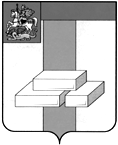 СОВЕТ ДЕПУТАТОВГОРОДСКОГО ОКРУГА ДОМОДЕДОВО МОСКОВСКОЙ ОБЛАСТИРЕШЕНИЕот 17.02.2022 № 1-4/1203Об утверждении ключевых показателеймуниципального жилищного контроля,их целевых значений и индикативныхпоказателей для муниципального жилищногоконтроля на территории городского округаДомодедово Московской областиВ соответствии с частью 5 статьи 30 Федерального закона от 31.07.2020 № 248-ФЗ «О государственном контроле (надзоре) и муниципальном контроле в Российской Федерации», Федеральным законом от 06.10.2003 № 131-ФЗ «Об общих принципах организации местного самоуправления в Российской Федерации», Уставом городского округа Домодедово Московской области, Положением о муниципальном жилищном контроле на территории городского округа Домодедово Московской области, утвержденным решением Совета депутатов городского округа Домодедово Московской области от 29.09.2021 № 1-4/1161 СОВЕТ ДЕПУТАТОВ ГОРОДСКОГО ОКРУГА РЕШИЛ:Утвердить ключевые показатели муниципального жилищного контроля, их целевые значения и индикативные показатели для муниципального жилищного контроля на территории городского округа Домодедово Московской области (прилагаются).Опубликовать настоящее решение в установленном порядке и разместить на официальном сайте городского округа Домодедово в информационно-телекоммуникационной сети «Интернет».Настоящее решение вступает в силу с 01.03.2022.Контроль за исполнением настоящего решения возложить на постоянную комиссию по нормотворческой деятельности (Гудков Н.А.).Председатель Совета депутатовгородского округа                                   Л.П. КовалевскийГлава городского округа                                  М.А. Ежокин